Sesión Extraordinaria No. 4 de la Comisión Edilicia de Tránsito y Protección CivilAyuntamiento Constitucional de Zapotlán el Grande, Jalisco 2021-2024Se informa del sentido de votación emitida en la Sesión de Comisión Extraordinaria No. 4 de la Comisión Edilicia Permanente de Transito y Protección Civil.Primero se sometió a votación el orden del día, misma que fue aprobada por unanimidad. SENTIDO DE LA VOTACIÓNEn el punto tercero del Orden del día el Presidente de la Comisión Edilicia de Tránsito y Protección Civil, regidor Edgar Joel salvador Bautista sometió a votación de los integrantes de la Comisión enviar el oficio en vía de alcance a la Coordinación General de Gestión de la Ciudad para solicitarle:1.	Nos aclare por qué solamente se realizará la "muestra representativa en los cruceros 3, 5 y 8;2.	Solicitamos que la muestra representativa se realice en todos los puntos, en los términos descritos en la iniciativa que se derivó a esta comisión y que fueron aprobados y notificados por conducto de la Secretario General mediante oficio número 173-A/2022, y que ya fueron descritos anteriormente.El anterior punto de acuerdo No fue aprobado. SENTIDO DE LA VOTACIÓNEl Regidor Francisco Ignacio Carrillo Gómez manifestó que en el caso del segundo de los oficios (GC/097/2022) está a favor de enviar, a la Coordinación General de Gestión de la Ciudad, un oficio para que se dé respuesta al oficio enviado por la Comisión de Tránsito y Protección Civil identificado con el número el número 0671/2022, lo cual propuso como punto de acuerdo.Por lo anterior el Presidente de la Comisión sometió a votación el enviar, a la Coordinación General de Gestión de la Ciudad, un oficio para que se dé respuesta al oficio enviado por la Comisión de Tránsito y Protección Civil identificado con el número el número 0671/2022, por lo que se propuso como punto de acuerdo.En anterior punto de acuerdo fue aprobado por unanimidad. SENTIDO DE LA VOTACIÓNRegidorAprobadoAbstenciónEn contraEdgar Joel Salvador Bautista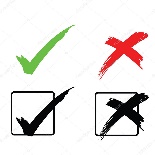 Marisol Mendoza PintoFrancisco Ignacio Carrillo GómezRegidorAprobadoAbstenciónEn contraEdgar Joel Salvador BautistaMarisol Mendoza PintoFrancisco Ignacio Carrillo GómezRegidorAprobadoAbstenciónEn contraEdgar Joel Salvador BautistaMarisol Mendoza PintoFrancisco Ignacio Carrillo Gómez